Atlas de nos mersPanorama de notre milieu marin et littoralTITRE : Brisant   Atlas de nos mersPanorama de notre milieu marin et littoralTITRE : rocher bien éclairé Atlas de nos mersPanorama de notre milieu marin et littoralTITRE : Grottes, surplombs et crevassesAtlas de nos mers Panorama de notre milieu marin et littoral TITRE : PAREDES VERTICALES-Murs verticaux Atlas de nos mers Panorama de notre milieu marin et littoral TITRE : FONDS DE MAËRLGéographie physique  (situation géographique)Géographie physique  (situation géographique)Type(golfe,mer…)C’est une linge de falaise où vous pouvez voir des céatures marinesLocalisation(par exemple Mer Egée, Mer Méditerranée)Littoral Méditerranée.   Coordonnées(par exemple 37° 48′ nord, 23° 27′)Punta parda: 37.37 nord, -1.624Île du Fráile: 37.40 nord, -1.54Puntas de calnegre: 37.54 nord, -1.40Île plana: 37.58 nord, -1.20Île torrosa: 37.57 nord, -1.017Cabo de palos: 37.63 nord, -0.69Profondeur de la merIl n’a pas profondeur, parce que c’est un falaise, et sur cet il y a tas de algues.SuperficieSa bande la plus superficielle (de 0 à 0,7 m de profondeur) forme, paysage parlant, un tout avec les zones décrites ci-dessus.FrontièresDeux mètres au-dessus du niveau de la mer et même moins d'un mètre en dessous.La largeur sera considérablement réduite dans les zones de falaises protégées de l'exposition directe aux vagues.Littoral (fleuves, lacs, rivières, marais, dunes, monts près de la mer….)Supralittoral :  Dans cette zone, les conditions du domaine terrestre convergent telles que l'exposition à l'air, de fortes oscillations thermiques, une forte insolation, une forte évaporation, etc.Médiolittoral : Zone très étroite en raison des marées basses sur notre littoral. Une sous-zone supérieure et une sous-zone inférieure peuvent être distinguées, où deux communautés différentes sont installées.Infralittoral:: Cette bande est un élément important du paysage côtier, mettant en valeur sa beauté. La présence de leurs communautés indique un bon état de conservation de la côte et une grande qualité des eaux qui la baignent.Climat, températures, ventsDans cette zone, les conditions du domaine terrestre convergent telles que l'exposition à l'air, de fortes oscillations thermiques, une forte insolation, une forte évaporation, etc., avec une influence marine marquée, car elle est exposée aux particules de sel portées par les vents et à l'humidité qu'elle produit. la houle. Ces conditions rendent les organismes terrestres incapables de survivre et réduisent considérablement le nombre d'espèces marines qui le peuvent.Biodiversité Certaines de ses espèces (les algues Cystoseira stricta, et Cystoseira compresse et le mollusque Dendropoma petraeum)Géographie humaineGéographie humainePays côtiers EspagnePopulation (démographie)280.536 personnes Îles,  ports, caps, plages …Île du Fraile, La Galera, Île de Cueva de Lobos, Le île, La Galerica, Île Plana, Port de Águilas,plage de ponant (Águilas), plage les cocedores.Capitales Águilas, Mazarrón, Cartagena.Langue(s) officielle(s) et parlée(s) EspagnolReligion(s) officielle(s)La religion officielle de la Región de Murcia est christianisme.Origine du nom et mythologie Principaux événements historiques  (exemple : la bataille de Salamine vers 480 av. J.C.)Inauguration de la ligne ferroviaire Águilas-Almendricos (1890)Produits locauxtomate, laitue, crevette rouge d'Aguilas, poivron, melon.Sites touristiques et autres, monumentsChâteaux San Juan de las Águilas, Plage de Hornillo,Point de vue de Gavilán Head, Punta De Henares, Théâtre romain, Musée naval de Carthagène, Conseil municipal de Carthagène.PersonnalitésPaco Rabal (acteur)Activités de loisir principales des habitants(promenades, baignade, navigation, pêche, visite du patrimoine…)Promenades dans la côte, pêche, nager, dîner dans la plage...  Économie  ÉconomieMonnaie couranteQuelque chose en commun que l'économie de Murcie a avec d'autres, par exemple Madrid, est que le bétail a une grande influence sur celle-ci ou la Catalogne, qui influence également grandement la pêche comme à Murcie.Professions principales  de la populationAgriculteurs, maçons, pêcheurs, cuisiniers ...CommerceLa  Région de Murcie se classe au onzième rang dans la comparaison des communautés autonomes espagnoles en ce qui concerne le nombre total d'activités commerciales de détail. Cette position monte au dixième si l'on prend en compte les m2 de surface consacrés à de telles activités.Les 45 communes qui composent la région sont regroupées en trois zones commerciales représentées dans trois chambres de commerce, Lorca, Murcie et Carthagène.IndustrieLa croissance de l'industrie dans la région a été basée sur la métallurgie, la fabrication d'autres produits minéraux non métalliques, l'industrie chimique et l'industrie alimentaire, concentrant essentiellement cette dernière la majeure partie de la production.ÉnergieIberdrola est la société qui fournit le service de distribution d'électricité dans la région de Murcie. DEGESCO est l'association régionale qui regroupe soixante-dix stations d'essence indépendantes.TransportsVoitures, Camions, Bateaux ...PêcheÀ Murcie, il existe plusieurs fournisseurs de pêches, par exemple la pêche de Cieza qui est une municipalité leader dans la production de pêches de plus de 330 millions de kilos.AgricultureLe secteur agricole de la région de Murcie est aujourd'hui un élément clé de l'économie murcienne qui est un leader dans la mise en œuvre technologique et l'innovation. De plus, l'agriculture est un moteur très importantDe plus, dans cinq des sept communes mentionnées, l'agriculture dépasse le secteur tertiaire et secondaire. Plus précisément, il s'agit de Cartagena, Torre Pacheco, San Javier, Los Alcázares et Fuente Álamo.TourismeChaque année, des milliers de touristes viennent à Murcie pour y passer des vacances ou d'autres choses. Les sites les plus populaires sont:Carthagène par les ruines de la plage, etc.Murcie par la cathédrale concert théâtre golf etcManche à la plageEnvironnementL'environnement à Murcie est généralement assez chaud en été et froid en hiver, il faut également souligner qu'il y a beaucoup d'humiditéGéographie physique  (situation géographique)Géographie physique  (situation géographique)Type(golfe,mer…)Ce sont des zones marines rocheuses qui éclairent la lumière du soleil grâce à la transparence des eaux.Localisation(par exemple Mer Egée, Mer Méditerranée)Punta Parda, Playa de la Carolina, Playa de Calarreona, Playa de Matalentisco, Punta de Matalentisco, Playa de la Cañada del Negro, Playa de Poniente, Peñón del Roncador, Playa de Levante, Punta del nido del Cuervo, Punta de la Cabeza del Caballo, Punta Cambrón, Isla del Fraile, Carla Barrilla, Playa Todosol, Playa de la Cola, Playa del Arroz, Playa del Pino, Playa de Calabardina, Punta del Caballo, Playa del Hoyo, Punta del Sombrerico, Playa Ensenada de la Fuente, Punta del Cerro de la Cruz o de las Cabricas, Chapa de la Sal y Punta del Peñón de Santa María.Coordonnées(par exemple 37° 48′ nord, 23° 27′)Playa del Sombrerico: 37.078408932706644, -1.84982757011059Punta Parda: 37.37607501036049, -1.6256033481224192Profondeur de la merCe paysage peut dépasser 26-27 m deprofondeur. Superficie900 km2FrontièresBriser et murs verticaux.Littoral (fleuves, lacs, rivières, marais, dunes, monts près de la mer….)Rocher bien éclairé.Climat, températures, ventsIl permet une vie plus abondante et diversifiée,le climat est chaud en été et froid en hiver et sestempératures sont humides.Biodiversité (les espèces marines principales)C'est un paysage à dominance végétale marquée, où les seuls animaux qui se distinguent, dans un premier temps, sont les poissons très abondants qui caractérisent ces fonds. Peu à peu, on découvre certains des abondants invertébrés qui vivent camouflés parmi les algues, qui sont toujours ceux qui caractérisent le paysage. Algues: Acetabularia acetabulum, Codium vermilara. Éponges: Phorbas fictitius, Ircinia fasciculata. Cnidaires: Halocordyle disticha, Aglaophenia pluma. Polychètes: Spirographis spallanzanii. Mollusques:Chiton olivaceus, Haliotis lamellosa. Crustacés: Maja crispata, Percnon planissimum. Bryozoaires: Savignyella lafontii, Turbicellepora magnicostata. Échinodermes: Coscinasterias tenuispina, Echinaster sepositus. Poissons:Serranus cabrilla, Sarpa salpa, Diplodus annularisGéographie physique  (situation géographique)Géographie physique  (situation géographique)Type(golfe,mer…)c'est le paysage de fissures, de surplombs et d'entrées de grottes et de tunnels, quelle que soit la profondeur de son emplacement (infralittoral et circalitoral). L'explosion de couleurs dans ces enclaves ravit les plongeurs.Localisation(par exemple Mer Egée, Mer Méditerranée)quelle que soit la profondeur de son emplacement (infralitoral et circalitoral)Infralittoral  L'immersion continue de cette zone, qui peut s'étendre jusqu'à une profondeur de 27-30 m, assure des conditions environnementales plus constantes que celles des deux zones précédentes (supralittorale et médiolitorale), permettant une vie plus abondante et diversifiée.Circumlittoral  Zone de lumière atténuée avec une dominante bleue marquée, où l'hydrodynamisme a été considérablement adouci par rapport aux zones moins profondes, bien que de forts courants puissent exister. Les eaux sont constamment froides.  Ces conditions conduisent à la disparition des algues molles, ce qui favorise le développement d'algues calcaires incrustantes et l'implantation d'organismes suspensivores.Coordonnées(par exemple 37° 48′ nord, 23° 27′)37°26′00″N 1°29′00″O cabo copeProfondeur de la merinfralittoral au-dessus de -28/30 mètresCircalitoral en dessous de -28/30 mètresSuperficie100 m²FrontièresEcosistems supérieurs and inférieurs Littoral (fleuves, lacs, rivières, marais, dunes, monts près de la mer….)Quelle que soit la profondeur de son emplacement (infralitoral et circalitoral)Climat, températures, ventsclimat méditerranéenIl se caractérise par ses hivers doux et ses étés chauds. Il enregistre quelques jours de pluie par an et une forte sécheresse estivale, bien que les précipitations puissent atteindre une grande intensité, surtout dans des situations de "goutte froide" pendant l'automne et l'hiver.Biodiversité (les espèces marines principales)Algues: Palmophyllum crassum, Lithophyllum stictaeforme (= Lithophyllum expansum), Peyssonnelia rubra, Peyssonnelia rosa-marina, Peyssonnelia squamaria.Éponges: Clathrina clathrus, Oscarella lobularis, Spirastrella cunctatrix, Chondrosia reniformis, Axinella damicornis, Acanthella acuta, Agelas oroides, Phorbas tenacior, Haliclona mediterranea, Haliclona fulva, Petrosia ficiformis, Hexadella racovitzai.Cnidaires: Epizoanthus arenaceus, Parazoanthus axinellae, Leptosammia pruvoti, Madracis pharensis, Caryophyllia inornata, Caryophyllia smithii, Hoplangia durotrix, Polycyathus pierreae.Polychètes: Myxicola esthetica, Filograna implexa, Serpula vermicularis, Protula tubularia, Protula intestinum.Mollusques: Berthella aurantiaca, Berthella ocellata, Hypselodoris elegans, Peltodoris atromaculata, Lithophaga lithophaga, limette de Lima.Crustacés: Palinurus elephas, Scyllarides latus, Scyllarus arctus, Dromia personata.Bryozoaires: Cellaria salicornioides, Bugula calathus, Adeonella calveti, Smittina cervicornis, Schizomavella auriculata, Savigniella lafontii, Sertella septentrionalis, Margaretta cereoides.Échinodermes: Centrostephanus longispinus.Giclées de mer: Clavelina nana, Ascidia mentula, Halocynthia papillosa.Poissons: Muraena helena, Conger conger, Phycis phycis, Anthias anthias, Epinephelus marginatus, Sciaena umbra, Apogon imberbis, Scorpaena scrofa.Géographie physique (situation géographique)Géographie physique (situation géographique)Type (golfe,mer…)Paysage typique des enclaves  rocheuses protégées de l'éclairage  direct en raison de sa configuration  géomorphologique ou par la  profondeur, mais où persiste toujours  un éclairage pas excessivement faible.Localisation (par exemple Mer Egée, Mer Méditerranée) L'immersion continue de cette  zone, qui peut s'étendre jusqu'à  une profondeur de 27-30 m,  assure des conditions  environnementales plus  constantes que celles des deux  zones précédentes (supralittorale  et médiolitorale), permettant une  vie plus abondante et diversifiée.1-Punta Parda-punta Cambrón2-Punta Cambrón-Punta del SombrericoCoordonnées (par exemple 37° 48′ nord, 23° 27′)Punta Parda: 37.37 N- 1.62 OPunta Cambrón: 36.74 N  -3.63 WPunta del sombrerico: 37.44 N, -1.48 WProfondeur de la merjusqu'à 27-30 m de profondeurSuperficie  sur les 18 kilomètres de côte entre     Punta Parda et Cabo Cope,     cet écosystème se     trouve à Punta Parda,     Isla del Fraile et   Cabo Cope, une superficie   total de 4 km2FrontièresRoche bien éclairé et roche profond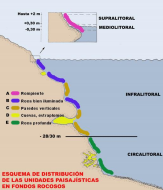 Littoral (fleuves, lacs, rivières, marais, dunes, monts près de la mer….) Infralittoral: sa limite supérieure est  marquée par des organismes qui  nécessitent une immersion continue, et  la limite inférieure par la disparition des  herbiers et des algues photophilesClimat, températures, ventsBeau temps malgré l'apparition de  coups de ventBiodiversité (les espèces marines principales)La diversité des espèces prévaut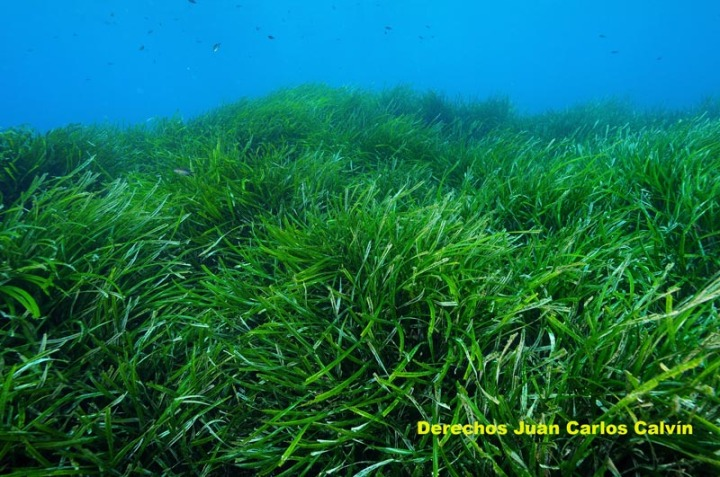 - Prairie de Posidonie dense et homogène, s'étend jusqu'à 26 -29 m de profondeur.- Grande variété de biocénoses et d'habitats représentésGéographie physique (situation géographique)Géographie physique (situation géographique)Type (golfe,mer…) ++6+Fonds océaniques, formation végétale composée de corallinacées nongéniculés à croissance lente et à vie libre, dans la structure tridimensionnelle sert de substrat et de refuge à un grand nombre d'espèces animaux et planchers.Localisation (par exemple Mer Egée, Mer Méditerranée)La communauté maërl se retrouve dans les fonds à fort courant et en Méditerranée.Ils apparaissent entre Punta Parda et Punta de Matalentisco, entre Punta del Cambrón et Calabardina, autour de l'île de Las Palomas et entre Punta de Loma Larga et Punta BlancaCoordonnées (par exemple 37° 48′ nord, 23° 27′)37°22′45″N 1°37′39″O37°25′00″N 1°30′00″OProfondeur de la mer Dans les îles britanniques jusqu'à 30 mètres de profondeur, tandis qu'en Méditerranée jusqu'à 120 mètres de profondeur ou plusSuperficie Cette communauté est installée dans des fonds de substrats sédimentaires, résultant d'un mélange entre des éléments d'origine terrigène et d'origine biogénique (restes de coquilles d'échinodermes, coquilles, algues calcaires, etc)Frontières Les communauté plus profondsLittoral  (fleuves, lacs, rivières, marais, dunes, monts près de la mer….)Surtout les mers et les océansClimat, températures, vents Ils ont besoin de conditions d'éclairage et d'humidité suffisantes et de nourritureBiodiversité  (les espèces marines principales)Algues: Valonia utricularis, Zanardina prototypus, Arthrocladia villosa, Mesophyllum lichenoides, Lithophyllum expansum, Scinaia furcellata.Éponges: Cliona viridis, Acanthella acuta, Hemimycale columella, Spongia agaricinaCnidaires: Aglaophenia acacia, Alicia mirabilis, Condylactis aurantiaca, Cribrinopsis crassaMollusques: Astraea rugosa, Charonia nodifera, Chromodoris purpurea, Pinna nobilis, Venus verrucosa.Crustacés: Dardanus calidus, Calappa granulata; le phoronidé: Phoronis australis.Les échinodermes: Luidia ciliaris, Astropecten aranciacus, Chaetaster longipes, Marthasterias glacialis, Hacelia attenuata.Les poissons: Scyliorhinus canicula, Myliobatis aquila, Torpedo marmorata, Torpedo torpedo,Lophius piscatorius, Mullus surmuletus, Gobius luteus, Scorpaena scrofa, Trigloporus lastoviza.